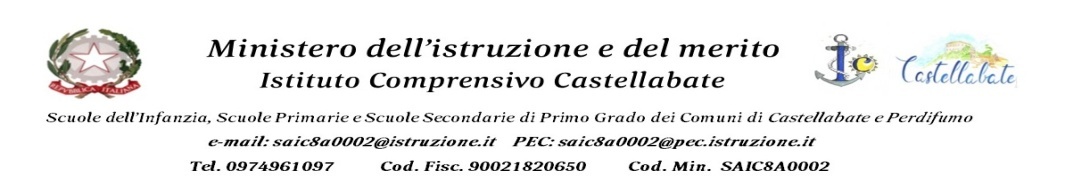 MODULO DI EVACUAZIONEPUNTO DI RACCOLTA:   P1  P2   P3   P4  P5  P6  P7  P8  P9  P10 Firma docente della classe	____________________________. ORDINE DI SCUOLA  ☐  SECONDARIA   ☐  PRIMARIA  ☐INFANZIASEDE  : INSEGNANTEINSEGNANTECLASSE/SEZIONE   AULAALUNNI PRESENTI IN AULA  n°		ALUNNI AL PUNTO DI RACCOLTA  n°ALUNNI DISPERSI  n°Nomi alunni dispersi:                 _____________________________________________________________________________________________________________________________________________FERITI  n°Nomi feriti:                 _____________________________________________________________________________________________________________________________________________Tempo impiegato per raggiungere il punto di raccolta e l’appello__________ min.COMUNICAZIONI